		Définir une « RESISTANCE BOUDINEE DROITE »Vos coordonnées  Vous désirez :     Qté Puissance :  W – Tension :  V – Valeur ohmique  ΩØ du fil :   Nature du fil  :   Température de travail  °C          Sortie Lg 			Lg des spires 			Sortie Lg 		   Ø extérieur 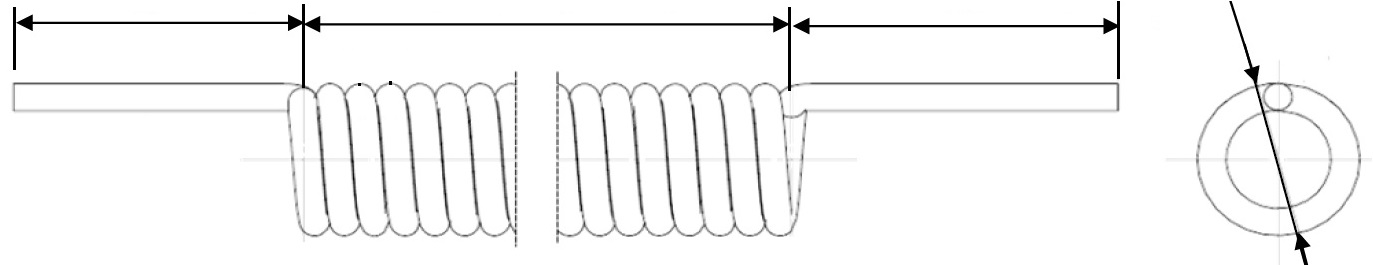 Type de sortie				Pas 	Nombre de spires      Simple (fil droit)     Double (2 fils torsadés)     Tige Ø 